Allegato B “Dichiarazione di assenza cause di incompatibilità e di conflitto di interessi”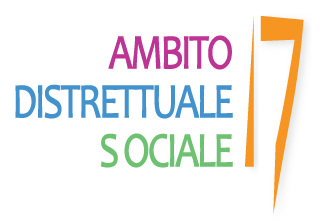 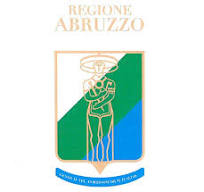 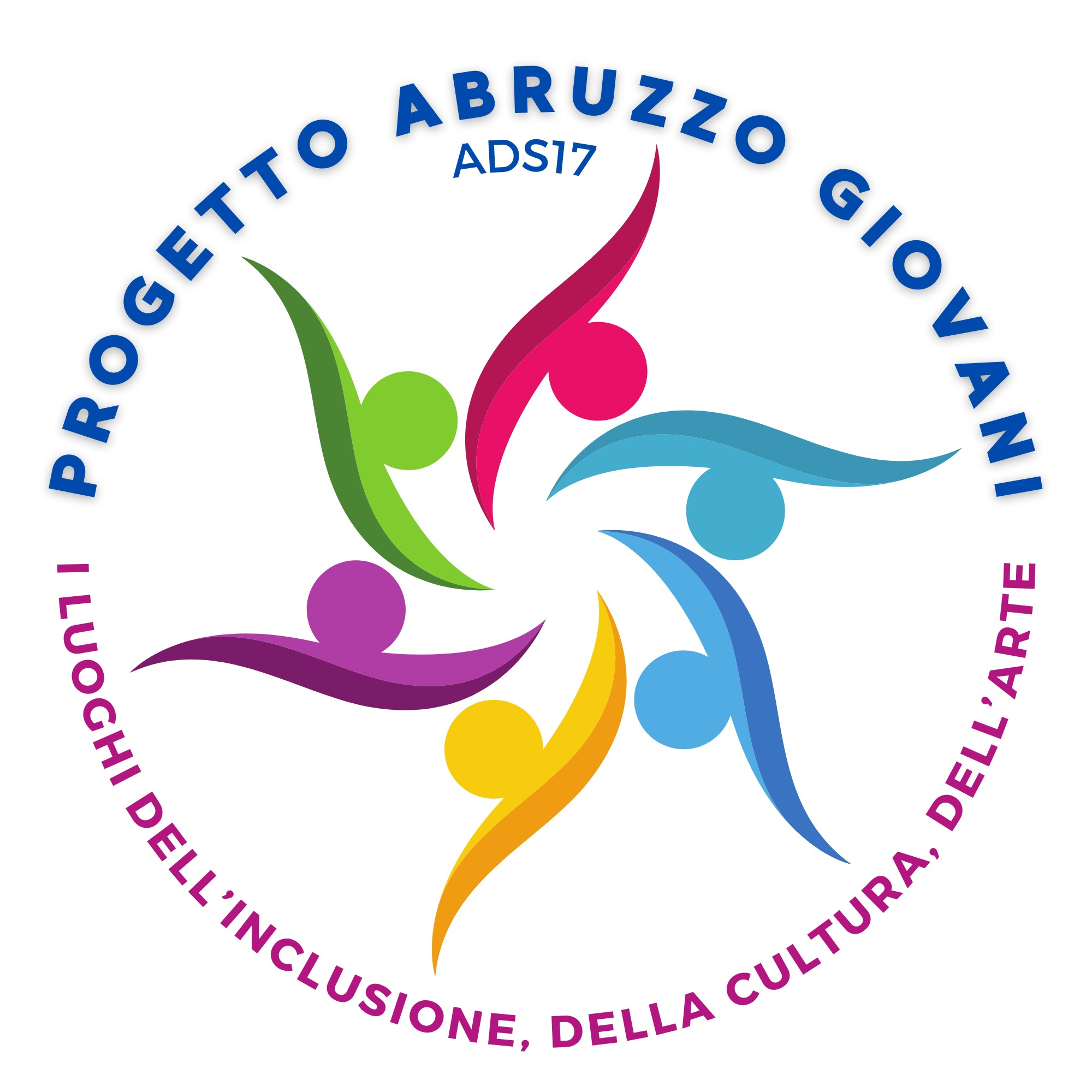 DICHIARAZIONE SOSTITUTIVA(ai sensi degli articoli 46 e 47 del D.P.R. 445 del 28 dicembre 2000 e s.m.i.)Il/la sottoscritto/a _____________________________________________________________nato/a a ______________________________________ prov. _______________ il __/__/____,codice fiscale ___________________________________________________________________residente in______________________ prov. ____________ CAP_________________________via/piazza_____________________________________________n.________________________in riferimento alla procedura di selezione per l’individuazione di soggetti per l’affidamento dell’incarico di valutazione della congruità economica e tecnica dei progetti pervenuti in seguito alla pubblicazione dell’Avviso Pubblico relativo al Progetto “I Luoghi dell’Inclusione, della Cultura, dell’Arte” presentato dell’Ambito Distrettuale Sociale n. 17, a valere sui fondi dell’Avviso “Abruzzo Giovani 2022”;consapevole delle sanzioni previste dall’art. 76 del D.P.R. n. 445/2000 e s.m.i per le ipotesi di rilascio di dichiarazioni false e mendaci, sotto la propria personale responsabilità;DICHIARA1. che non sussistono cause di incompatibilità in relazione all’espletamento dell’incarico, anche derivanti dalla disciplina applicabile all’eventuale organizzazione di appartenenza;2. che non sussistono condizioni di situazioni di conflitto di interessi, anche potenziale, in relazione all’espletamento dell’incarico, in quanto, per quanto a sua conoscenza, il sottoscritto:a) non è stato coinvolto nella predisposizione di progetti proposti nell’ambito dell’Avvisopubblico emanato né, partecipa direttamente o indirettamente alla relativa realizzazione;b) non ha in essere e non ha avuto nel corso dell’ultimo anno un rapportolavorativo/professionale o una collaborazione scientifica presso uno dei soggetti proponenti, come definiti dall’articolo 3 dell’Avviso emanato, che ha presentato proposteprogettuali sottoposte all’esame della Commissione, ovvero con soggetti comunque coinvolti nelle stesse;c) non ha un legame di parentela o un rapporto personale, anche al di fuori del contestodell’Avviso pubblico, con i soggetti comunque coinvolti nelle proposte progettuali oggetto di valutazione da parte della Commissione;d) non versa in altre situazioni nelle quali potrebbe trarre un vantaggio o uno svantaggio,professionale o personale, dalla valutazione delle proposte progettuali o che potrebberocompromettere la sua capacità di valutazione imparziale e indipendente delle stesse proposte;e) non versa in alcuna delle condizioni previste dall’articolo 51 del Codice di procedura civile, che comporti l’obbligo di astensione dal partecipare alle attività di valutazione e ai connessi adempimenti oggetto dell’incarico;3. di essere consapevole che l’incarico non potrà essere svolto in presenza di situazioni diincompatibilità e di conflitto di interessi in ordine alle attività interessate e che il conferimento comporterà la gestione delle eventuali situazioni di conflitto di interessi secondo quanto previsto dall’atto di nomina della Commissione di valutazione dall’articolo 5, comma 6 dell’Avviso pubblico in oggetto;SI IMPEGNA1. per il periodo di durata delle attività oggetto dell’incarico, a non avviare rapportilavorativo/professionali o di collaborazione scientifica con i soggetti proponenti, come definiti dall’articolo 3 dell’Avviso emanato, che hanno presentato proposte progettualisottoposte all’esame della Commissione, ovvero con soggetti comunque coinvolti nelle stesse;2. ad attenersi agli obblighi di condotta previsti dal codice di comportamento dei Dipendenti pubblici DPR n. 62/2013;3. a comunicare tempestivamente ogni eventuale variazione dei dati forniti nella presentedichiarazione.                Data e luogo                                                    Firma leggibile______________________________            _____________________________________